Förstärkning till SveaReal i Syd & Väst 
SveaReal förstärker från årsskiftet med en ny Förvaltningschef till Väst och i mars tillträder ännu en Förvaltningschef till Öresundsområdet.- Vi har ett hårt tryck på uthyrningarna nu och stärker  upp organisationen i Väst med en lokalt placerad förvaltningschef, för att vara nära våra kunder, säger SveaReals Marknadsområdeschef Peter Olsson.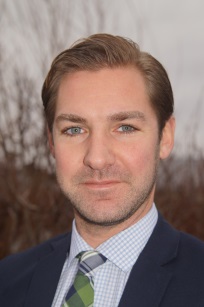 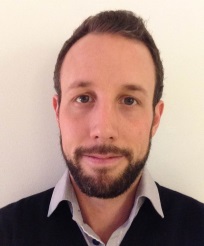 Först ut är Johannes Öhrvik som började den 1 januari som förvaltningschef med huvudansvar för fastighetsbeståndet i Borås och Jönköping. Johannes är Civ.ing. Lantmäteri och kommer senast från Niras där han har arbetat som teammanger.Näst i tur står Fredrik Johansson som börjar den 1 mars som Förvaltningschef i Region Syd och kommer att ansvara för fastigheter i Lund och Malmö. Fredrik kommer närmast från Briggen Fastigheter som Förvaltare och har även varit tf Fastighetschef och teamledare i Lund under med ansvar för ett större bestånd med främst kommersiella fastigheter.För vidare frågor:
Kontakta Marknadsområdeschef Syd/Väst Peter Olsson, 040-10 77 56.PRESSRELEASEGöteborg den 13 januari 2014